البيانات الشخصية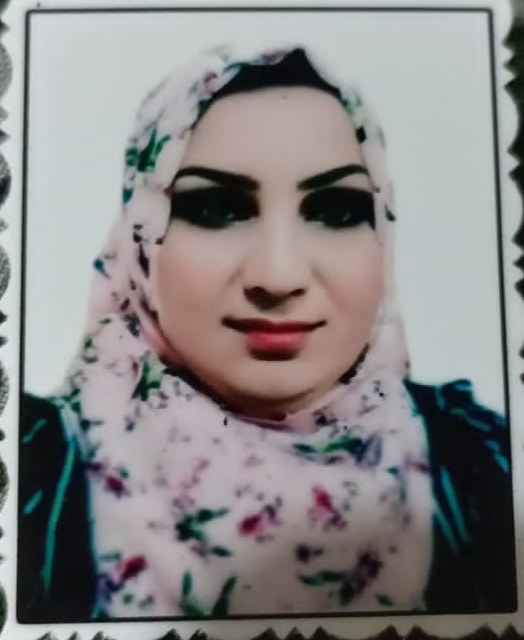 البيانات الشخصيةالاسمرشا شاكر محمود جيادالحالة الزوجيةمتزوجةتاريخ الميلاد1989/7/27عنوان السكنديالى بعقوبة /حي المعلمين رقم الهاتف07726214258البريد الالكترونيrshashakr01@gmil.comالبيانات الاكاديميةالبيانات الاكاديميةاللقب العلميمدرس مساعدتاريخ الحصول عليه٢٠٢٣الشهادةماجستير        القسماللغة العربية التخصص العاماللغة العربية تاريخ اول تعيين2023/4/3التخصص الدقيقطرائق تدريس المنصب الاداريتدريسيةالبكالوريوسالبكالوريوسالكليةالتربية الأساسية الجامعةديالىالبلدالعراقالتخصصاللغة العربية سنة التخرج2014/2013الماجستيرالماجستيرالكليةالتربية الأساسية الجامعةديالىالبلدالعراقالتخصصاللغة العربية /طرائق تدريسسنة التخرج2018/2017_الدكتوراهالدكتوراهالكلية_الجامعة-البلد-التخصص-سنة التخرج-البحوث المنشورة داخل العراق وخارجهالبحوث المنشورة داخل العراق وخارجهعدد البحوث المنشورة داخل العراقلاتوجدعدد البحوث المنشورة داخل العراقلاتوجدالمؤتمرات والندوات والدورات وورش العمل المشارك بهاالمؤتمرات والندوات والدورات وورش العمل المشارك بهاعدد المؤتمراتلايوجدعدد الندواتلايوجدعدد الدوراتلايوجدعدد ورش العمللايوجدالكتب المؤلفة والمترجمة وبراءات الاختراع الكتب المؤلفة والمترجمة وبراءات الاختراع عدد الكتب المؤلفةلايوجدعدد الكتب المترجمةلايوجدعدد براءات الاختراعلايوجدكتب الشكر والتقدير والشهادات التقديريةكتب الشكر والتقدير والشهادات التقديريةعدد كتب الشكر والتقدير من السادة الوزراءواحدعدد كتب الشكر والتقدير من السادة رؤساء الجامعاتلايوجدعدد كتب الشكر والتقدير من السادة عمداء الكلياتلايوجدعدد الشهادات التقديريةلاتوجداللغات التي يجيدها التدريسي ( كتابة كلمة نعم امام اللغة )اللغات التي يجيدها التدريسي ( كتابة كلمة نعم امام اللغة )اللغة العربيةنعماللغة الانكليزيةاللغة الكرديةاللغة الروسية